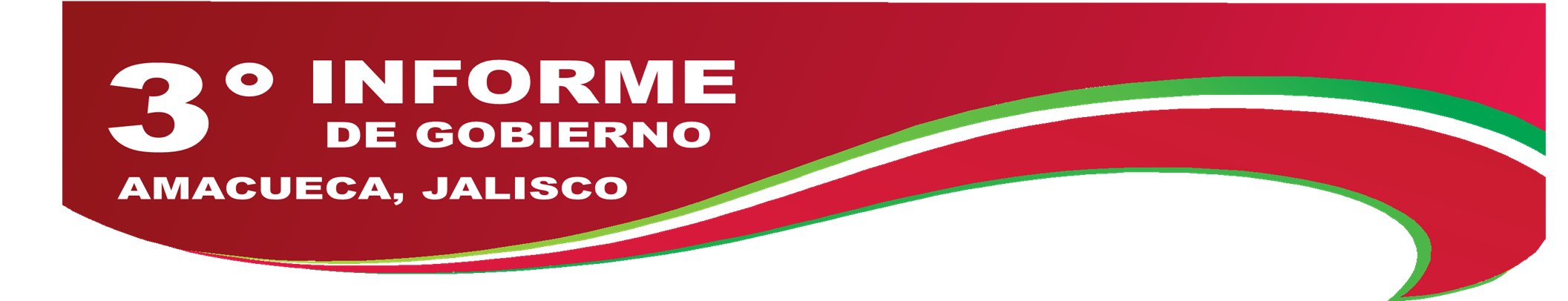 MTRO. ENRIQUE ROJAS DIAZPRESIDENTE MUNICIPAL2012 – 2015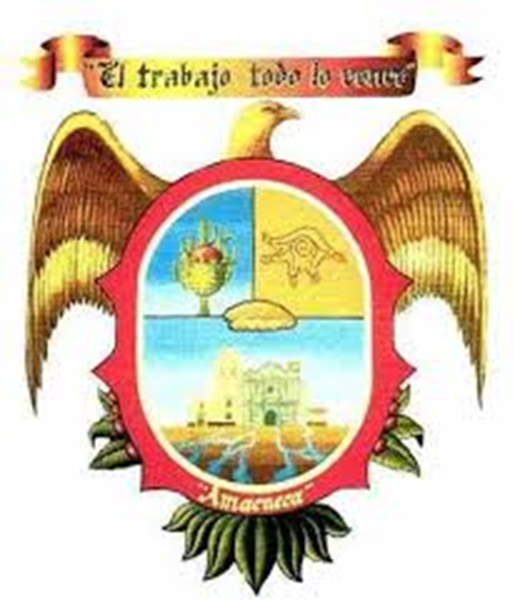 En cumplimiento del Artículo 47, fracción  octava de la Ley del Gobierno y la Administración Pública Municipal, presento el Tercer Informe sobre la situación que guarda la Administración Pública Municipal.Entrego una copia detallada del informe a los regidores y una síntesis de lo más relevante a la población en la gaceta municipal.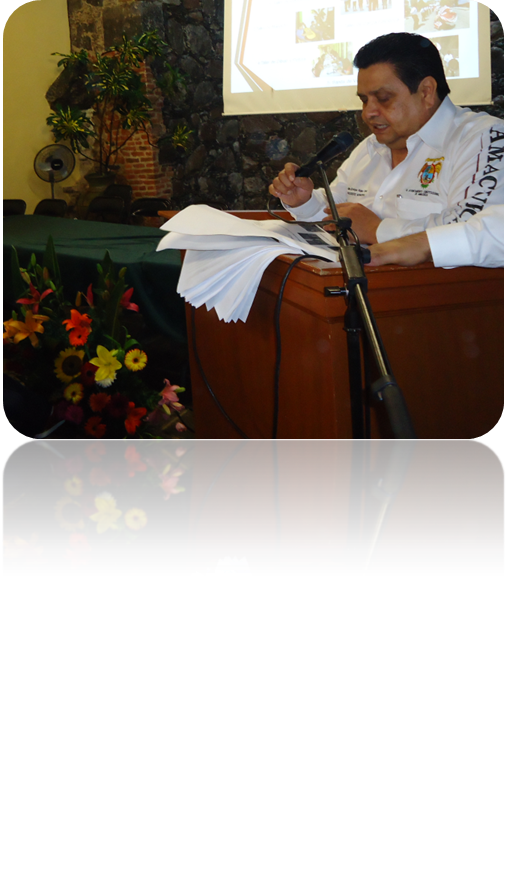 La misión de la actual administración, es servir al pueblo, crear las condiciones jurídicas y socioeconómicas para cumplir con las garantías individuales y los derechos sociales contenidos en la Constitución General de la República y la Constitución del Estado de Jalisco.Desde el inicio de nuestra Administración, propusimos fortalecer los servicios municipales, dar mantenimiento a la infraestructura existente, fomentar las actividades productivas, culturales y turísticas, así como incorporar más agua potable a la red y su uso racional. Por otra parte seguir GESTIONANDO PROGRAMAS SOCIALES Y ASISTENCIALES PARA LA POBLACIÓN QUE MENOS TIENE, para los adultos mayores, madres solteras y para la juventud.SIEMPRE HE REITERADO QUE MI COMPROMISO ES CON LA GENTE DE AMACUECA Y LOGRAR RESULTADOS PARA UN MEJOR BIENESTAR.  Los avances y resultados que se detallan a continuación se deben a los apoyos de los Programas Federales que dirige el Presidente de la República, Enrique Peña Nieto, al apoyo del Gobernador del Estado, Aristóteles Sandoval Díaz y a las gestiones de los Diputados, Roberto Mendoza, Salvador Barajas del Toro y Margarita Licea González.Agradezco también a todos los regidores que integran el Ayuntamiento, por su colaboración y compromiso social para resolver los problemas y asuntos de nuestro municipio, sin distinción partidaria avanzamos juntos para buscar un mayor BIENESTAR para nuestro pueblo.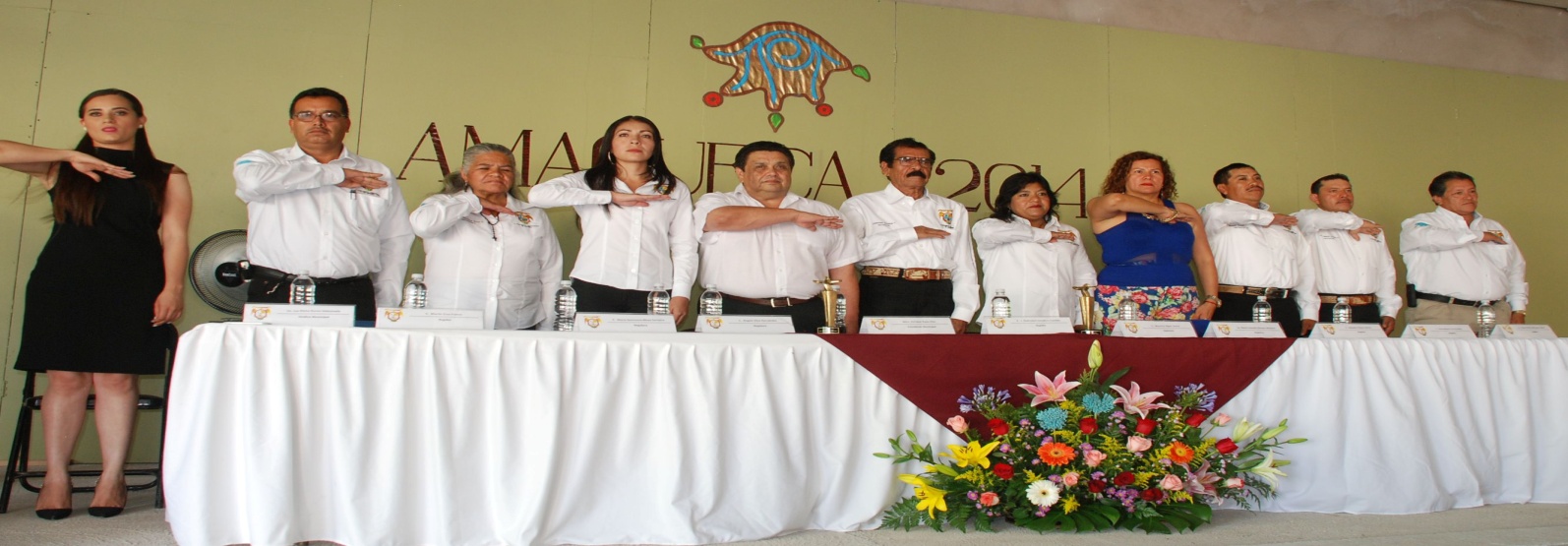 I.-   GOBIERNOSECRETARIA GENERALSe coordinaron 12 Sesiones de Ayuntamiento durante el año 2015.Se  encuentran en trámite de titulación, 43 predios urbanos, los cuales se entregarán antes de que concluya la actual Administración.Se encuentra en etapa de autorización,  la regularización de 91 expedientes más, se cuenta con 15 títulos disponibles por parte del Programa de Regularización de Predios Rústicos. Y 53 Expedientes  en trámite, ante el Comité Regional.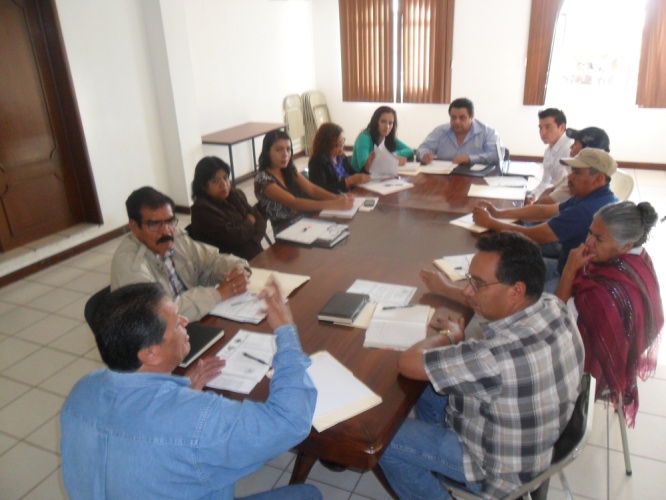 SINDICATURASe regulariza el Patrimonio Municipal de bienes inmuebles y de bienes muebles con sus respectivos resguardos, destacando el inventario del Museo de Arte Sacro que ya fue entregado al Sr. Obispo.Se firmaron convenios, contratos y acuerdos: entre los que destacan: FONDEREG 2015, con el Gobierno del Estado, TRES POR UNO Para Migrantes,  “Mochilas con los Útiles 2015” y  Fondo Jalisco de Animación Cultural 2015, entre otros.REGISTRO CIVILSe realizaron 382 operaciones y más de 2,274 certificaciones de actas y constancias.JUZGADO MUNICIPALAcudieron 202 personas en cuestión de atención y asesoría jurídica, de los cuales se derivaron 190 audiencias de conciliación y se firmaron 173 convenios, 60 contratos y se brindó asesoría jurídica a 60 personas que lo solicitaron.II.-  ADMINISTRACIÓN Y FINANZASOFICIALÍA MAYOR. Actualmente el Ayuntamiento cuenta con 140 trabajadores, de base y eventuales,  ya que durante el año se dieron de baja trabajadores por el plan de austeridad que entró en vigor este año, además se cancelaron los radios y celulares a Directores, así como el pago de viáticos a funcionarios de primer nivel. Se hicieron importantes ahorros en gasolina, telefonía, papelería y alumbrado público cumpliendo con el Decreto de Austeridad. HACIENDA PÚBLICA MUNICIPALPara el ejercicio fiscal 2015  el Municipio de Amacueca tiene un presupuesto aprobado de $ 22 millones de pesos.Los EGRESOS se distribuyen de la siguiente manera:                         10.7 millones se destinan a nómina.4.7 millones al gasto operativo de servicios.3.6 millones a Obra Pública.1.6 millones a subsidios y ayudas sociales.1.2 millones a pago de DEUDA PUBLICA.DEUDA PÚBLICA Y ACTIVOS POR COBRARAl inicio de la Administración 2012 – 2015, se pagaron PASIVOS de la Administración 2010 – 2012 por 700 mil pesos, que consistieron en adeudos a proveedores, retenciones de ISR que se adeudaban a la Secretaría de Hacienda.La actual Administración dejará un PASIVO de 1’800 mil pesos que se adeudan a BANOBRAS, producto del cambio de luminarias que evitaron una multa por contaminación del medio ambiente, por estar utilizando lámparas de vapor de sodio. Este PASIVO se cubrirá con ahorros de energía eléctrica de las nuevas luminarias y por la reducción de gastos de mantenimiento. La deuda es autofinanciable.También se dejan ACTIVOS pendientes de recibir por más de 500 mil pesos:Devolución de ISR de enero a septiembre de 2015, por un monto de 400 mil pesos. Y recuperación del Fondo de Animación Cultural por 105 mil pesos, ESTOS SE PUEDEN ABONAR A BANCATASTRO MUNICIPALHasta el mes de julio de este año, el Departamento de Catastro  recaudó  1’130  mil pesos.El Consejo Técnico Catastral Municipal, actualizó Tablas de Valores, de terrenos Rústicos y Urbanos para el 2016, Agradezco a todas las personas que puntualmente pagan su Impuesto Predial y los derechos de agua, ya que con estos recursos, podemos hacer más obras que beneficien a la población. III.- ACCIONES Y PROYECTOS PARA FORTALECER LOS SERVICIOS PÚBLICOS.SEGURIDAD PÚBLICAEn Amacueca no se ha incrementado el índice delictivo, entre el 2014 al 2015, los delitos de alto impacto  se mantuvieron constantes en 5, así como el número de denuncias que representan el 1% de la Región Sur.Se trabaja en coordinación con  la Fuerza Única Regional del Gobierno del Estado, por lo que aportamos 2 elementos de nuestra plantilla, y nos apoyaron con una nueva patrulla. Se aplicaron los exámenes de control y confianza a todo el personal, quedándose los elementos que aprobaron.ALUMBRADOEl año pasado se llevó a cabo la sustitución del alumbrado público en todo el municipio, el objetivo  de este proyecto fue: AHORRAR ENERGÍA, REDUCCIÓN DE LA CONTAMINACIÓN Y EVITAR SANCIONES ECONÓMICAS AL MUNICIPIO POR DAÑOS AL MEDIO AMBIENTE.  El ahorro de energía  mensual fue de: 120 mil pesos a 70 mil pesos y cerca de 30 mil pesos en mantenimiento mensualmente. SERVICIOS GENERALESSe repararon mas de 17 calles del municipio, además se dió mantenimiento a todas las escuelas.Se atendieron todas las solicitudes de limpieza de maleza y escombros en las calles.Se atendieron  98 reportes referentes a reparación y mantenimiento de  edificios públicos, espacios deportivos, recreativos y vialidades, así como reparación de viviendas de personas en condiciones de vulnerabilidad.TRATAMIENTO DE RESIDUOS SÓLIDOSEn Amacueca se recolectan aproximadamente  1,250 toneladas  de basura al año.Para mejorar el tratamiento de residuos sólidos, en este año se puso en operación  el Relleno Sanitario, bajo la Normatividad  de LA SEMADET, y LA SEMARNAT, recibiéndose 4 toneladas diarias.Se sigue SEPARANDO LA BASURA en el centro  de acopio, LA RECOLECCIÓN se hace con el apoyo del  camión compactador  y el barrido diario  con personal del Ayuntamiento, alcanzando un cobertura del 95% del Municipio.CEMENTERIOS Se dió mantenimiento al panteón de Amacueca y Tepec, asimismo se apoya a las personas de escasos  recursos  con  gavetas,  sin  costo  alguno.RASTRO MUNICIPAL. En el Rastro Municipal de Amacueca, seguimos trabajando para mejorar las condiciones de sacrificio. Actualmente se sacrifican  más de 1,000 animales entre bovinos y porcinos.El ganado es inspeccionado en forma continua y se mantienen controles de sanidad animal y sacrificio, en apego a las Normas Oficiales. SERVICIOS MÉDICOS MUNICIPALESEn este año  se otorgaron más de  2,000 consultas  y más de 1,500 atenciones de enfermería; el servicio es totalmente gratuito. Gracias a las gestiones ante el Sr. Gobernador, a partir del primero de mayo del presente, se autorizaron dos plazas de médicos para cubrir los servicios de salud los 7 días de la semana, y con ello se fortaleció los servicios del Centro de Salud.AGUA POTABLE, ALACANTARILLADO Y SANEAMIENTODel día 01 de agosto del 2014 al 31 de julio del 2015, el Organismo Operador del Sistema de Agua Potable, ha recaudado 1´176 mil pesos y ha gastado 806 mil pesos, por lo que el Organismo tiene finanzas sanas.El Organismo Operador del Agua Potable realizó las siguientes obras en este año:  INCORPORACIÓN DE MÁS AGUA A LA REDSe continuó con  la perforación del pozo del chinche, para incorporar más agua a la red, con la maquinaria del CEA, invirtiendo solo 150 mil pesos,  en insumos por el Ayuntamiento, estamos en la etapa de continuar la perforación a más metros y posteriormente el  equipamiento, esto se hará de acuerdo al dictamen que emita  la Comisión Estatal del Agua. En Cofradía se perforó un nuevo pozo para uso público del agua, con aportación de este Organismo para completar la aportación de los beneficiarios.Se sustituyeron 400 metros de la red de drenaje y alcantarillado, además de 40 metros de drenaje en la calle Ing. Antonio Figueroa, de Cofradía, se sustituyó el drenaje en la calle Nicolás Bravo de Tepec, así como un tramo de tubería en San Juanito. PLANTAS POTABILIZADORAS DE AGUA           Amacueca es de los pocos municipios que cuenta con UNA RED DE PLANTAS PURIFICADORAS DE AGUA POTABLE que benefician directamente a la población, seguimos fortaleciendo esta RED con las siguientes acciones:Construcción de planta  potabilizadora de agua en la Palmita de la Cabecera MunicipalConstrucción de planta potabilizadora de agua en la localidad de San Juanito.Próximamente se dotará una planta purificadora a los Hogares  Betania.En total contamos con  17 de plantas distribuidas en la Cabecera y las Localidades. PROTECCIÓN CIVILLA UNIDAD DE PROTECCIÓN CIVIL, atendió más de 500 servicios y monitoreó los  diversos puntos del ATLAS DE RIESGO de nuestro municipio, donde se destaca EL RECIENTE desazolve que se hizo  al bordo de contención del río San Pedro, de la localidad de Tepec.Otro punto de riesgo, es la Colonia el Mirador, donde un  60 % de las viviendas presentan fallas en su construcción debido a las deficiencias del terreno, que no era apto para construir, por lo que  se hicieron gestiones ante el Gobierno del Estado, para conseguir recursos y reparar estas viviendas, pronto tendremos buenas noticias.Se impartieron 8 cursos a escuelas públicas para prevención de desastres naturales y simulacros Se han prestado 400 servicios de traslados en nuestras ambulancias, a diferentes dependencias del sector salud.Se realizaron campañas de fumigación en casa, huertos y arroyos para prevenir el DENGUE, adquiriéndose un equipo para estas tareas.TRANSPARENCIA Y RENDICIÓN DE CUENTASSe actualiza en forma continua el contenido de la página web del municipio, incorporando información en base a la  NUEVA LEY DE TRANSPARENCIA E INFORMACIÓN, con base a los cursos de capacitación que impartió el ITEI en nuestro municipio.En materia de Rendición de Cuentas el Municipio  de Amacueca es de los pocos que va al corriente en sus entregas mensuales y anuales de Cuenta Publica. En las dos Administraciones que me ha tocado presidir, no hemos recibido cargo alguno por parte de la AUDITORIA SUPERIOR DEL ESTADO.  IV.- EDUCACIÓN  Y CULTURAEn materia de educación, el Ayuntamiento, está invirtiendo con recursos propios, más de UN MILLÓN DE PESOS en apoyos que consisten en lo siguiente: Estímulos a la educación básica, pago de intendentes, transporte escolar, mantenimiento de escuelas y útiles escolares, para todos los niños inscritos en las ESCUELAS PÚBLICAS DE EDUCACIÓN BÁSICA.Se autorizaron recursos por parte de la Secretaria de Educación Pública,  PARA DIGITALIZAR NUEVE AULAS DE LAS DOS SECUNDARIAS DEL MUNICIPIO, con una inversión aproximada de 500 mil pesos.Además  se construyen dos aulas en el Jardín de Niños Justo Sierra,  además una barda perimetral de la Escuela Francisco I. Madero y otra en Jardín de Niños Gabilondo Soler de Cofradía y se terminó también la barda perimetral de la  Preparatoria de  Amacueca, que se había gestionado el año pasado.Promovimos ESCUELAS DE CALIDAD, este año, se apoyaron 4 escuelas, con 15 mil pesos cada una,  Secundaria General Jesús González Ortega, Jardín de Niños Justo Sierra , Jardín de Niños María Sígala  y Escuela de Educación Especial.Con apoyo de la Universidad de Guadalajara, se realizó el Proyecto para la Ampliación de la Escuela Preparatoria, mismo que se gestionó en diversas Dependencias, hasta que el Señor Coordinador Mtro. José Martín Rodríguez Ruiz, logró que se autorizaran recursos para que los próximos meses se lleve a  cabo  ESTA AMPLIACIÓN. Por lo que a nombre del Ayuntamiento entregamos  un Reconocimiento al Mtro. José Martín Rodríguez Ruiz, por su labor y entrega, para beneficio de la Juventud de Amacueca. AGRADECIMIENTOTambién quiero  agradecer al Sr. Marcelino Vázquez Meza, la donación que realizó al Ayuntamiento DE UNA CASA EN GUADALAJARA, para albergar a Estudiantes de nuestro municipio, que hagan estudios en esa Ciudad, agradezco a nombre del Ayuntamiento y de la población su labor altruista. CULTURAEn este año sigue operando el MUSEO DE ARTE SACRO, que resguarda pinturas, imágenes, utensilios religiosos y prehispánicos. Actualmente se terminó el inventario de todas las piezas que alberga el Museo para su entrega.RESTAURACIÓN DE FÓSILESPREHISTÓRICOSQuiero informarles que se realizó un convenio con el Ayuntamiento de Guadalajara y el INAH, para la restauración de fósiles prehistóricos, que se llevará a cabo en el Museo de Paleontología de Guadalajara, una vez terminados los trabajos se tendrá derecho a exhibir piezas o partes de los PEREZOSOS GIGANTES.LIBRO AMACUECACon la finalidad  de contar con un testimonio impreso de las costumbres, tradiciones y del rescate del patrimonio cultural de los Amacuequenses, se editó el LIBRO AMACUECA, con la colaboración de Fernando Arias y personal del Ayuntamiento.El libro contiene fotografías y reseñas de la Restauración del Exconvento, del Retablo, de festividades, así como de las actividades y productos del municipio.TALLERES CULTURALESPara rescatar nuestras tradiciones, se atienden  más de 150 personas en  7 talleres culturales con Recursos Municipales y Estatales entre los que destacan: 1- Taller de danza moderna.2-Taller de mariachi.3- Taller de danza folclórica.4-Taller de pintura textil.5- Banda municipal.6-Ensamble de metales.7- Dibujo. DESARROLLO HUMANO  INCLUYENTEEs prioridad del Ayuntamiento el desarrollo humano integral de nuestra población y el BIENESTAR de las personas que menos tienen. Por esta razón se gestionaron nuevos programas que aunados a los anteriores, suman más de 11 millones de pesos en inversión para el Bienestar. PROSPERAEn este programa actualmente se atiende un padrón de 305 familias con una inversión de 3.5 millones de pesos al año.PROGRAMA  PENSIÓN PARA ADULTOS MAYORES 65 Y MÁS.Se atiende un padrón de 616 adultos beneficiados con una inversión de más de 4.2 millones de pesos.Agradezco a la Delegada de SEDESOL Gloria Rojas, sus apoyos en Programas Sociales.APOYO PARA EL TRANSPORTE DE ESTUDIANTESActualmente  se  cuenta  con  un  padrón  de 10  beneficiarios,  el apoyo que reciben es de  1,666 pesos bimestrales. Además se apoya con transporte a los alumnos que se trasladan a esta cabecera municipal de las diferentes localidades y barrios a recibir su educación, destacando los alumnos que vienen a la preparatoria de la localidad de Tepec. Este programa beneficia  a 40 mujeres  en nuestro municipio que sostienen sus hogares, con un apoyo en económico de más de $ 2,000 mil pesos bimestrales.MOCHILAS CON ÚTILES ESCOLARESEste programa se llevó a cabo por tercera vez en nuestro municipio, apoyando a todos los alumnos de educación básica. El costo  se cubre con la participación del Gobierno del Estado con un monto de 100 mil pesos, al igual con la participación del Gobierno Municipal por la misma cantidad sumando un total de  más de 200 mil  pesos.  ESTIMULOS A LA EDUCACIÓN BASICASe otorga una beca a 135 niños con recursos municipales, que son  seleccionados por los Comités Escolares, que incluye: una despensa y 200 pesos bimestrales, que asciende a más de 373 mil pesos anuales.  PROGRAMA DE VIVIENDAA través del Instituto Jalisciense de la Vivienda, se gestionó el Programa TU CASA, que se está trabajando en coordinación con la Caja Solidaria Chiquiliztli, para apoyar a familias que no cuentan con una vivienda propia, el apoyo consiste en un subsidio del Gobierno Federal y un crédito que otorga la CAJA, este recurso es entregado  al beneficiario. En este año el número de familias beneficiadas fueron 23, con una inversión de  1’839 mil pesos. PROGRAMAS ASISTENCIALES SISTEMA PARA EL DESARROLLO INTEGRAL DE LA FAMILIALa misión del DIF Municipal es implementar y ejecutar programas de asistencia social,  que además de otorgar beneficios inmediatos a la población vulnerable, generen condiciones de bienestar social.Agradezco a la Sra.  Lorena Jassibe Arriaga, Presidenta del DIF Estatal, por los apoyos otorgados al DIF MUNICIPAL DE AMACUECA que junto con el VOLUNTARIADO, el PATRONATO y el PERSONAL DEL DIF, hacen posible esta noble tarea , realizando una inversión en PROGRAMAS ASISTENCIALES de más 1 millón  500 mil  pesos. ASISTENCIA  ALIMENTARIA  Actualmente se distribuyen mensualmente un total de 291 despensas mensuales.   PROGRAMA ALIMENTARIO PARA MENORES NO ESCOLARIZADOS (PROALIMNE)Se otorga a 115 niños menores de 4 años.PROGRAMA DE DESAYUNOS ESCOLARESSe atendieron 482 beneficiarios de educación básica.DESARROLLO INTEGRAL DEL ADULTO MAYOR (COMEDORES ASISTENCIALES)Actualmente se atienden 133 personas en los comedores asistenciales de  Amacueca y Tepec, con un costo de 130 mil pesos anuales. En marzo del presente año se llevó a cabo la inauguración del Comedor Comunitario de la localidad de Tepec, se recibió equipamiento nuevo con una inversión  de 103 mil pesos.CAPACITACIÓN PARA EL TRABAJOBECATEEl DIF Municipal a través del Servicio Nacional del Empleo, logró ofertar  los cursos de  BORDADO ARTESANAL, con duración de un mes cada uno otorgando una beca individual de 1,765 pesos, beneficiando a 25 personas.INSTITUTO DE FORMACIÓN PARA EL TRABAJO DEL ESTADO DE JALISCOEn el curso de Repujado por parte del Servicio Nacional de Empleo, se continuó con la segunda etapa de capacitación con nuevas técnicas avanzadas, beneficiándose a 15 personas.ACTIVIDADES DEL VOLUNTARIADO Y APOYOS ASISTENCIALESEn este periodo se recabaron más de 50 mil pesos, para diversos apoyos asistenciales, eventos del día del Niño y día de la Madres. Agradezco a las Señoras María del Refugio Díaz de Rojas y Rosario Álvarez Vázquez y personas que han encabezado estas nobles actividades.PROGRAMA  “CONTIGO EL DIF, POR EL BIENESTAR DE LAS FAMILIAS”Atendiendo al llamado de las convocatorias que emite el Sistema DIF Jalisco, el DIF Amacueca, realizó su solicitud de participación en este proyecto, siendo beneficiado  por segunda ocasión. Este proyecto, tiene por objetivo el brindar atención integral y profesional a las personas y/o familias en condiciones de vulnerabilidad a través de la promoción de apoyos y servicios asistenciales, previo  estudio de valoración de necesidades.“CONTIGO EL DIF, POR EL BIENESTAR DE LAS FAMILIAS”El DIF Jalisco otorgó al DIF Municipal 157 mil pesos, equivalente a un 100% de los apoyos asistenciales, de este programa. Además El DIF Jalisco entregó al DIF Amacueca un total de 242 despensas adicionales con un costo de 48,500 pesos, que se otorgaron a la población necesitada, asimismo para operar dicho programa DIF Jalisco asigno un apoyo adicional de 22,500 pesos. EVENTOS Y OTRAS ACTIVIDADES DE DIFEl DIF realiza otras actividades en beneficio de nuestras familias, a través de eventos, talleres, conferencias, destacando: LA ESCUELA PARA PADRES, DIFUSORES INFANTILES, FERIA DE LA TERCERA EDAD, POSADAS NAVIDEÑAS, DÍA DEL NIÑO DONDE SE ATIENDEN MAS DE 1,300 INFANTES,  DÍA DE LAS MADRES, DEL ADULTO MAYOR Y SE APOYA  A LAS FESTIVIDADES CÍVICAS Y CULTURALES.                              ATENCIÓN A LA MUJER Y LA JUVENTUD.El objetivo primordial de esta área es  atender la problemática de las mujeres  y de los jóvenes del municipio, la equidad de género  y buscar alternativas para emprender acciones y proyectos en su beneficio. Para buscar el desarrollo integral de la juventud se terminó LA PRIMERA ETAPA DEL  CENTRO DE DESARROLLO CULTURAL E INTEGRAL PARA LA JUVENTUD DE AMACUECA, estando en gestión los recursos para su terminación. Se contará con áreas para capacitación, esparcimiento y desarrollo de actividades artísticas.CAMPAÑAS DE SALUDATENCIÓN A LA JUVENTUDSe implementaron campañas de salud donde se practicaron 109 estudios de mastografías y 20 estudios de eco de mama a menores de 40 años y Papanicolaou. Se realizaron diversos talleres y actividades en prevención de adicciones, donde se contó con la participación jóvenes promoviendo el no consumo de tabaco en nuestro municipio y el fomento al deporte.CONSEJO DE LA JUVENTUD DE AMACUECAEl consejo de la juventud conformado por 35 jóvenes realiza actividades sociales y de prevención  con el objetivo de promover el dialogo, la comunicación mutua y  mejorar la participación de la juventud en la actividades sociales y en la toma de decisiones.ASESORÍAS Y TALLERESLa presente Administración impulsó un programa del Instituto Jalisciense de las Mujeres, en nuestro Municipio, donde se brindaron  asesorías jurídicas y orientación psicológica gratuita a 60 mujeres.Se llevó a cabo un curso de capacitación para la elaboración de productos derivados de la pitaya donde asistieron 40 personas.Se llevaron a cabo talleres  que beneficiaron a jóvenes y niños del Municipio y sus  localidades entre ellos:Taller de equidad de géneroPrevención de adicciones computación para niños Se fortalece la infraestructura deportiva con la remodelación de campo de futbol de Amacueca y en cofradía con construcción de andadores, sistema de riego. Obras que se entregarán este mes.VI.- DESARROLLO SUSTENTABLE Y PROMOCIÓN ECONÓMICADESARROLLO RURAL SUSTENTABLEEn el Programa de Desarrollo Sustentable, se implementaron trabajos y estudios para proteger el ecosistema de Amacueca, que se incorporaron al Plan de Desarrollo Urbano de la Cabecera Municipal y el Reglamento para la Protección del Medio Ambiente.En la última Sesión de Cabildo el Ayuntamiento, autorizó que las CONCESIONES DE AGUA para las localidades y la cabecera municipal, siguieran siendo administradas por ciudadanos ORGANIZADOS, para que directamente cuiden el uso racional del agua de nuestros manantiales. En base al Plan de Desarrollo Urbano este año se emitieron 25 dictámenes de subdivisión de huertos y permisos de construcción, cuidando  que el área de nogales y cafetos se conserve, autorizando sólo el 25% de la superficie para construcción. INFRAESTRUCTURA HIDRAULICAPara proteger y cuidar los manantiales, estamos haciendo también la Defensa por el Agua ante las dependencias correspondientes. Para ello, hemos frenado trámites ilegales, que con intereses  particulares, pretendían hacer derivaciones de agua de los manantiales.Desde el Consejo Municipal para el Desarrollo Rural, hemos presentado al Señor Gobernador, a la SEMADET  Y  SEMARNAT, un estudio técnico preliminar de los efectos que la deforestación en la Sierra de Tapalpa,  están causando en los manantiales y en el medio ambiente de este Municipio.FOMENTO A LA  ACTIVIDAD AGROPECUARIALa derrama económica acumulada para el fomento agropecuario durante la presente Administración fue de: 11’342 mil pesos, y en el 2015, de más de 6’400 mil pesos por lo que agradezco a las personas que integran el Consejo de Desarrollo Rural Sustentable, el esfuerzo realizado en beneficio de los productores.FIDEICOMISO DE ALIANZA PARA EL CAMPO EN EL ESTADO DE JALISCOEn el mes de Mayo del 2015, se entregaron 29  notificaciones de proyectos productivos, que fueron dictaminados como positivos, con asignación de recursos económicos, que apoyan a los productores del municipio para la adquisición de Rastras, Sembradoras de precisión, Aspersoras, Molinos, Sistemas de riego, Cosechadoras, Remolques, Tractores, etc. haciendo un monto total de inversión de 4’965 mil pesos.  PROGRAMA IMPLEMENTOS MENORES AGRÍCOLASAmacueca es pionero en este programa, gracias a la articulación de esfuerzos y la buena voluntad de los tres órdenes de gobierno, se logró que este programa beneficiara a más de 500 productores coamileros.A cada persona se le apoyará en la adquisición de un Kit de herramientas, con valor de más de  3 mil pesos por productor. Agradecemos a los productores que representa los 4 módulos, para hacer posible este programa,  gracias a Guadalupe Papias, Antonio Jiménez, Don Pablo Lucas y Andrés Aguayo Aguilar, gracias a todos.PROGRAMA DE IMPLEMENTOSDentro de este mismo programa, próximamente se beneficiará a más de 200 productores de todas las localidades del municipio, con las siguientes herramientas: Motosierras, rollos de alambre tipo ganadero, cava hoyos, postes ganaderos de fierro, desbrozadoras y quintales de alambre de púas, con una inversión de  1’471 mil pesos. La entrega de estas herramientas se hará en este mes.  CONSEJO DE DESARROLLO RURAL SUSTENTABLETodas las actividades antes descritas, son analizadas, discutidas y  aprobadas en el seno del Consejo Municipal de Desarrollo Rural Sustentable, el cual sesiona de manera ordinaria el primer martes de cada mes, con la participación de todos los sectores de Amacueca, esta reunión, ES PÚBLICA Y ABIERTA, y pueden participar todos lo que quieren plantear algún problema referente al desarrollo agropecuario y social del municipio. PROGRAMA MÁS AGRO PRODUCTIVOEl 22 de enero de 2015, se entregaron a 158 productores de Amacueca igual número de paquetes de insumos agrícolas como motobombas, insecticidas y fertilizantes, con un monto total de apoyo gubernamental de 1’460 mil pesos.PROMOCIÓN ECONOMICADurante esta Administración se han gestionado distintos apoyos por cerca de 4 millones de pesos, para impulsar el desarrollo de los pequeños y medianos negocios del municipio.FONDO DE APOYO A MIGRANTES Para el ejercicio 2014 del programa  FONDO APOYO A  MIGRANTES se gestionaron, en diciembre, 97 proyectos para el mejoramiento de vivienda, saliendo beneficiadas 72 familias con un monto total de 386 mil pesos, esto con el objetivo de mejorar la calidad de vida de las familias teniendo así, una vida digna.Para el Ejercicio 2015 del Programa FONDO APOYO A MIGRANTES se gestionaron 160 proyectos para el mejoramiento de vivienda con un monto de 90 mil pesos y 5 para proyectos productivos con un monto de 60 mil pesos. JALISCO  COMPETITIVO – PROGRAMA BIEN EMPRENDOSe gestionaron 11 proyectos productivos para la obtención de maquinaria y equipo para acondicionar negocios con un monto total de 132 mil pesos, de los cuales salieron beneficiados 4 Negocios del municipio, con un monto total de 48 mil pesos.RECORRIDOS TURÍSTICOSCon el objetivo de  promover y descubrir la riqueza turística,  histórica y cultural de los principales atractivos del municipio se dieron recorridos guiados, atendiendo a más de 2,100 personas.  SUBSIDIOS Y APOYOS PARA LA REALIZACIÓN DE FESTIVALES CULTURALESSe gestionaron apoyos ante la Secretaría de Cultura,  beneficiándonos con la cantidad de 105 mil pesos para la realización del Festival Cultural de la Pitaya de Amacueca y Tepec y su correspondiente promoción.Formamos parte de los Consejos Ciudadanos Difusión y Animación Cultural, y Formación Artística  beneficiándonos con 100 mil pesos que fueron destinados   para atender artesanos. Se organizaron los eventos de las distintas festividades en el año destacando:LAS FIESTAS DE ENERO donde se recibieron más de 5 mil visitantes y el  FESTIVAL CULTURAL DE LA  PITAYA con más de 15 mil visitantes. PUEBLOS MÁGICOSUno de mis compromisos  ante la población  fue gestionar la inclusión de Amacueca al programa de Pueblos Mágicos.En el 2014 salió la convocatoria  por parte de la Secretaría de Turismo para la inscripción de Pueblos Mágicos. En 2015 se realizaron los diversos trámites que exigía esta convocatoria, para concursar con mas de 200 municipios del país, para la incorporación al programa.el objetivo, de Pueblos Mágicos es fomentar el desarrollo sustentable de las localidades poseedoras de atributos de singularidad, carácter y autenticidad.Estamos en la etapa final, junto con 75 municipios del país que cumplieron con los requisitos para acceder al programa,  el próximo 27 de Septiembre se conocerá la decisión en la Ciudad de Puebla en el día Mundial del Turismo.  OBRAS PÚBLICASPara ordenar el crecimiento urbano de la cabecera municipal se aprobó en enero del 2014 el PLAN DE DESARROLLO URBANO DE CENTRO DE POBLACIÓN DEL MUNICIPIO DE AMACUECA, acorde con EL ARTÍCULO 27, 80 Y 115 DE LA CONSTITUCIÓN GENERAL  DE LA REPÚBLICA , EL CÓDIGO URBANO DEL ESTADO DE  JALISCO Y LA LEY GENERAL DE ASENTAMIENTOS HUMANOS, entre otros ordenamientos jurídicos. Este Plan permitirá sentar LAS BASES PARA EL DESARROLLO FUTURO de los asentamientos humanos, solucionar problemas de vialidad, comunicación e integración de los mismos; conservar y mejorar áreas de reserva natural y cultural, así como el mejoramiento de la infraestructura, equipamiento urbano y  calidad de vida de la población.  Uno de los objetivos principales de este Plan es ordenar las vialidades, descargando el Eje principal CORREGIDORA - PEDRO MORENOEjes viales paralelos:1.- Calle Corregidora-Centro Histórico (POR PEDRO MORENO)2.- Calle Morelos-Centro Histórico (POR REYES GUDIÑO)3.- Calle Mohonera, Resbalón y JuárezEjes viales transversales:1.- Calle Juventud-Vicente Guerrero.2.- Calle Fresno-Nuevo Centro de Salud. La pavimentación del tramo de la calle Mohonera tuvo una inversión de un millón setecientos cincuenta mil pesos, el cual ya se ejecutó, gracias a la gestión del Diputado Salvador Barajas del Toro y del Diputado Roberto Mendoza Cárdenas. Dentro de este mismo Eje Mohonera, por el otro extremo, se esta acondicionando la calle  RESBALÓN hasta GUERRERO, con cantera sangre de pichón y cantera laja de la región, que dará acceso a las nuevas zonas habitacionales y probablemente a la ubicación del nuevo Centro de Salud, con una inversión de  1’475 mil pesos del Gobierno del Estado, en el 2014, y una inversión de  750 mil pesos, en el 2015. Agradezco a la Diputada Margarita Licea, su apoyo para esta última etapa.PROGRAMA TRES POR UNO DE SEDESOL, ESTADO Y MUNICIPIOTambién se terminó el acondicionamiento del Eje Transversal Juventud-Guerrero, iniciándose con la calle juventud con una inversión de 1’950 mil pesos, hasta el panteón en 2014,  en ese mismo año se trabajó en la calle Guerrero hasta Reyes Gudiño, con una inversión de 1’563 mil pesos. Para 2014 también se trabajó de Reyes Gudiño a la calle Guerrero con una inversión de 1’337 mil pesos. En el 2015 se realizó la segunda etapa de la calle Guerrero - Resbalón con una inversión de 1’200 mil pesos, completándose así este EJE, que servirá de base para que en los próximos años pueda entroncarse con el Eje Morelos-Reyes Gudiño y con el de Mohonera - Resbalón. INFRAESTRUCTURA Y EQUIPAMIENTO URBANOOtro objetivo del Plan es mejorar la infraestructura básica, el equipamiento urbano del centro de población , entre estas obras se  realizó la calle Independencia con una inversión de  854 mil pesos, y empedrado en calle Arrayanes con una inversión de 100 mil pesos.  PLAZA DE TEPECA través del programa FONDEREG, se logró la “Rehabilitación de la Plaza Principal”,  consistente en  los trabajos de construcción de kiosco, colocación de mobiliario urbano, colocación de jardineras y piso. Dicha obra tuvo una inversión total de 1´785 mil pesos, donde el Gobierno del Estado aporto la cantidad de 1´250 mil pesos y nuestro  Municipio  535 mil pesos. MANTENIMIENTO DEL EXCONVENTOEn este año se continuo dando mantenimiento al ExConvento en sus diferentes áreas.Hacemos un llamado a la población, para que estén al pendiente de conservar  la Casa que alberga el Dulce Nombre de Jesús, ya que además, este Inmueble es Patrimonio de los Amacuequenses.IMAGEN URBANACon el propósito de mejorar la imagen del Centro Histórico,  se gestionó ante la Secretaria de Infraestructura y Obra Pública, la pinta de  5,158 m² de fachadas del Centro de Amacueca, así como la construcción de 240 m² de banquetas en la calle Independencia. Dichos trabajos se realizaron con una inversión de  345 mil pesos. Esta en gestión en el Gobierno del Estado la pinta de 200 fachadas más.  REMODELACIÓN DEL CAMPO DE FUTBOLA través del Programa Infraestructura Deportiva, se remodela este espacio deportivo,  con una inversión de  500 mil pesos, además el municipio gestionó su escrituración, esta obra esta proceso y se entregará este mes.POZO EN COFRADÍAEn el programa Tres por Uno, se realizó la perforación de un pozo profundo para agua potable en Cofradía, la cual se empleará para el uso público, riego del pasto del campo de futbol  y abasto a las redes de la localidad, y con ello  evitar el desabasto de este vital líquido. Esta obra se realizó con una inversión de  447 mil pesos, Gobierno Federal, Estatal, Municipal y Migrantes.CÁRCAMO PARA LAS AGUAS RESIDUALES DE TEPECSe construyen  tres fosas para captar y DAR TRATAMIENTO DE AGUAS RESIDUALES de la localidad de Tepec,  con una inversión aproximada de más de 400 mil pesos, Fondo de Infraestructura MunicipalCONSTRUCCIÓN DE DOS AULAS DEL JARDÍN DE NIÑOS JUSTO SIERRASe construyen dos aulas en el Jardín de Niños Justo Sierra de la localidad de Tepec con  recursos de la Secretaría de Educación Pública del Gobierno del Estado de Jalisco, con una inversión de mas de 1.5  millones de pesos que beneficiará a los niños de esta Escuela.SAN JUANITO Se rehabilitó la Entrada a San Juanito y se construyó una planta potabilizadora con aportación de los vecinos, con una inversión de 70 mil pesos, las dos obras.PROGRAMAS CONTINGENCIA COFRADIARehabilitación de la Escuela Francisco I Madero con inversión de 635 mil pesos, la cual consistió, en la construcción de muro perimetral.Rehabilitación  del Campo de Fútbol, con la construcción de un andador, con una inversión de     320 mil pesos.REHABILITACION VIVIENDAS DEL MIRADORSe gestionó ante el Instituto Jalisciense de la Vivienda, la Rehabilitación de Viviendas dañadas del Fraccionamiento El Mirador, con un costo aproximado de tres millones de pesos, esta Obra se iniciará en Septiembre, y la ejecución estará  a cargo del Instituto Jalisciense de la Vivienda.ACCESO A COFRADÍAQuiero informarles que se terminó la pavimentación del acceso de Cofradía a la carretera de Atoyac, por parte de la SIOP, con una inversión  de dos millones de pesos, por lo que agradecemos al Señor Gobernador por esta obra que beneficiará a los habitantes de esta localidad. OBRA DIRECTAColocación de línea divisoria en el Relleno sanitarioDesazolve del arroyo de Aguacatita  Rehabilitación de arroyo camino a los Chávez y OgazónRehabilitación de camino ingreso a San Juanito Construcción de muro en el campo de futbol Limpieza y mantenimiento de varias calles de la Cabecera Municipal. Con una inversión de  200 mil pesosOBRA DIRECTAAdemás en OBRA DIRECTA se repararon tanques de almacenamiento, redes de agua, empedrados, caminos, complementos de obras y apoyos a viviendas dañadas por el temporal, con una inversión aproximada a los 300 mil pesos.SÍNTESIS   INVERSIÓN EN OBRA PÚBLICA 2015Entre las obras terminadas, y las que están en proceso, en este año que informamos, se realizó una INVERSIÓN EN OBRAS PÚBLICAS de más de 15 millones de pesos,  por lo que se dió  trabajo, a mas de 300 personas de todo el Municipio.  INVERSIÓN EN OBRA PÚBLICA Y TOTAL  EN LA ADMINISTRACIÓN  2012 – 2015En los TRES AÑOS DE LA PRESENTE ADMINISTRACIÓN, se invirtieron cerca de 64.5 millones de pesos en Obra Pública, en Programas Sociales más de 16.5 millones, en Apoyos Asistenciales 3.5 millones, y en Apoyo al Sector Productivo 15.5 millones, que dan un gran total de CIEN MILLONES DE PESOS, en beneficio del Municipio de Amacueca.INVERSIÓN EN OBRA PÚBLICA, PROGRAMAS SOCIALES Y ACTIVIDADES PRODUCTIVAS EN LA ADMINISTRACIÓN 2012-2015	(EN MILLONES DE PESOS)LAS INVERSIONES EN OBRA PÚBLICA  Y LOS APOYOS  GESTIONADOS PARA PROGRAMAS SOCIALES Y ASISTENCIALES Y ACTIVIDADES PRODUCTIVAS EN LA ADMINISTRACIÓN 2012-2015, SUMAN   100 MILLONES DE PESOS.INVERSIÓN EN OBRA PÚBLICA, PROGRAMAS SOCIALES Y ACTIVIDADES PRODUCTIVAS EN LA ADMINISTRACIÓN 2007-2009	(EN MILLONES DE PESOS)LA ADMINISTRACIÓN 2007-2009 GESTIONÓ 112 MILLONES DE PESOS EN INVERSIÓN PARA OBRA PÚBLICA, PROGRAMAS SOCIALES Y ASISTENCIALES Y APOYOS A LAS ACTIVIDADES ECONÓMICAS.COMPROMISO CUMPLIDODURANTE LAS DOS ADMINISTRACIONES QUE ME TOCÓ PRESIDIR SE GESTIONARON RECURSOS POR MÁS DE 212 MILLONES DE PESOS. DE LOS CUALES 118 MILLONES DE PESOS, SE DESTINARON A OBRA PÚBLICA, SIN CONTAR LOS 22 MILLONES QUE SE INVIRTIERON EN LA CARRETERA AMACUECA – TAPALPA, POR PARTE DEL GOBIERNO DEL ESTADO,  LO QUE NOS PERMITIÓ CUMPLIR SATISFACTORIAMENTE LOS COMPROMISOS  CONTRAÍDOS CON LA POBLACIÓN, EN OBRAS QUE ERAN FUNDAMENTALES COMO: LA PREPARATORIA, AGUA Y DRENAJES, INFRAESTRUCTURA URBANA Y DEPORTIVA, PARA SANEAMIENTO  DEL MEDIO AMBIENTE Y EL RESCATE DEL PATRIMONIO CULTURAL,  ADEMÁS, LA INVERSIÓN EN PROGRAMAS SOCIALES Y ASISTENCIALES DE 94 MILLONES DE PESOS, QUE SE EJERCIERON EN LOS DOS PERIODOS,  BENEFICIANDO  A LA POBLACIÓN QUE MENOS TIENE.VISITA DEL SR. GOBERNADOR DEL ESTADO MTRO. JORGE ARISTÓTELES SANDOVAL DÍAZ.En mayo del 2014 tuvimos la visita del Señor Gobernador del Estado, quien vino a inaugurar obras en forma simbólica en nuestro municipio con una inversión cercana a los 40 millones de pesos.Amacueca le agradece al SEÑOR GOBERNADOR ARISTÓTELES SANDOVAL los apoyos que nos ha brindado para la realización de las diversas obras , así como los apoyos a los programas asistenciales. Lic. Pia Orozco Montaño, Directora General de Vinculación Administrativa, representante del Sr. Gobernador, quiero manifestarle que el Ayuntamiento, trabajó  con el espíritu de servir a la ciudadanía, y por su conducto pueda señalarle al Señor Gobernador, dos obras que quedaron en gestión como es: El CENTRO DE SALUD donde ya entregamos el terreno con escrituras y nivelación y la terminación de este AUDITORIO, que quedaron programadas para el 2015. agradecemos su intervención para que pueda realizarse ya que fueron promesas que el  Gobernador del Estado, hizo a la población.Agradezco a mis compañeros presidentes municipales su solidaridad en las  gestiones de proyectos para buscar un mejor desarrollo y bienestar, como es el caso de las carreteras intermunicipal Acatlan-Zacolaco-Amacueca, así como la gestión de programas de inversión federal y estatal. Quiero agradecer a los funcionarios del Ayuntamiento, al personal administrativo y principalmente al personal de servicios,  que día a día trabajan por mejorar las condiciones de los servicios municipales y en la ejecución de la obra pública. Quiero agradecer a todos los trabajadores que participan en la obra pública, en los diferentes programas sociales, así como a los ciudadanos que voluntariamente nos otorgan su tiempo en la participación de diferentes Comités de Desarrollo Social (Educación, Salud, Giros Restringidos, Agua Potable, Desarrollo Rural Sustentable, Coplademun, entre otros, con el esfuerzo de población y gobierno logramos resultados.Por último agradezco a mi familia por su apoyo incondicional para poder CUMPLIR CON LA PALABRA que empeñé con los habitantes de AMACUECA.GRACIAS A TODOSCONCEPTO201320142015OBRA PUBLICA27.022.015.5PROGRAMAS SOCIALES Y ASISTENCIALES6.07.07.5ACTIVIDADES PRODUCTIVAS3.04.57.5TOTALES36.033.5                30.5                30.5200720082009OBRA PUBLICA7.218.528PROGRAMAS SOCIALES Y ASISTENCIALES2.81014APOYOS A ACTIVIDADES PRODUCTIVA2.03.54INFRAESTRUCTURA CARRETERA8.014TOTALES124060